JOB OPPORTUNITYMESSENGER (1)Zambezi River Authority is seeking a highly motivated, suitably qualified and experienced Zambian National to fill the position of Messenger under the Corporate Services Department, to be based at Kariba House, Lusaka, ZambiaJOB PURPOSETo ensure efficient and effective provision of courier services within and outside the establishment and preparation and serving of refreshments and beverages so as to ensure smooth operations of the AuthorityUnder the supervision of the Administrative Assistant, the Messenger will carry out the following key responsibilities:- 9	 Peforming any other duties within the scope of the job as may be assigned  by the superior from time to timeQUALIFICATIONS & EXPERIENCE General Education:Three (3) ‘O’ Levels with credits/ “Cs” or better.Academic / Professional Qualifications: NilExperienceBasic understanding of the job.OTHER KEY COMPETENCES InnovativeResults OrientedQuality Oriented Communication Skills EMPLOYMENT TYPE: Permanent and Pensionable Please take notice that in a quest to ensure that the Authority achieves one of its strategic goals regarding Workplace Gender Equity and Equality, FEMALE candidates are encouraged to APPLY.APPLICATION PROCEDURE Written application letters together with detailed CVs and certified photocopies of academic & professional certificates should be forwarded to: Senior Manager – Human Resource & Administration, Head Office, Kariba House, 32 Chachacha Road, P.O. Box 30233, Lusaka, Zambia: CLOSING DATE FOR RECEIVING APPLICATIONS WILL BE  28TH JUNE 2023(ONLY SHORT LISTED CANDIDATES WILL BE CONTACTED)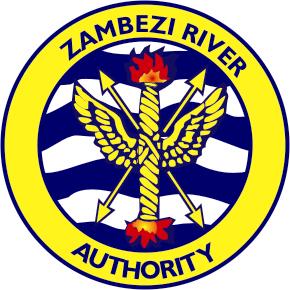 ZAMBEZI RIVER AUTHORITY1Delivering messages, packages, parcels and other items within the office building at stipulated times2Delivering mail and other items outside the establishment as directed3Cleaning offices, office environment, polishing furniture and tidying up of offices4Preparing and serving refreshments and beverages to employees and visiting officials5Ensuring availability of adequate hygienic toiletries in the conveniences at all times6Ensuring hygiene is always maintained in the conveniences 7Operating polishing and hoover machines 8Assisting in the performance of day to day office support functions such as photocopying, faxing, switchboard operation and filing of documents